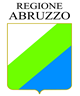 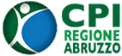 DPG LAVORO-SOCIALESERVIZIO COLLOCAMENTO MIRATO –LEGGE 68/99
RECLAMO IN MERITO ALLA PROPRIA POSIZIONE IN GRADUATORIA O AL MANCATO INSERIMENTO NELLA GRADUATORIA DEGLI ISCRITTI AL COLLOCAMENTO MIRATO COME DISABILE (ART. 8 LEGGE 68/99) E/O ALTRA CATEGORIA PROTETTA (ART. 18, 2 STESSA LEGGE)Spett.le Regione AbruzzoCentro per l’Impiego di ___________________________L. 68-Servizio Collocamento MiratoIl/la sottoscritto/a (cognome)______________________________________ (nome) _________________________nato/a a _______________________________________________ (           )   il (gg/mm/aa) _______/_______/______ residente a _______________________________________________ via ___________________________________________domiciliato a _____________________________________________ via ___________________________________________Codice Fiscale ___________________________________________ Tel. ___________________________________________cell. ____________________________________________ E- mail__________________________________________________PEC (posta elettronica certificata) ____________________________________________________________________in merito alla graduatoria provinciale pubblicata da codesto Ufficio per l’anno ______ relativa□ agli iscritti come disabili ai sensi dell'art. 8 della legge 68/99□ agli iscritti come categorie protette ai sensi dell'art. 18 della legge 68/99SEGNALA, CON RICHIESTA DI RELATIVA RETTIFICA, QUANTO SEGUE:(barrare la casella di interesse ed evidenziare succintamente le motivazioni a sostegno della richiesta)□ Illegittima esclusione dalla graduatoria ____________________________________________________________________________________________________________________________________________________________________________________________________________________________________________________________________________________□ Erronea attribuzione del punteggio ________________________________________________________________________________________________________________________________________________________________________________________________________________________________________________________________________________________(Luogo)_____________________________________ (data) _________________________                                                                                                                                                                                                                                                                     FIRMA (leggibile)                                                                                                                   ________________________________Si allega copia di documento di identità in corso di validità